Investigating the properties of poly(caprolactone) – teacher/technician notesEducation in Chemistry
July 2017
rsc.li/EiC417-medical-plasticsThis experiment accompanies the above article ‘Body, heal thyself’.BackgroundPoly(caprolactone) is available to buy as instamorph/polymorph. It is often found in smart materials kits. It can be infinitely reused; simply place in boiling water to soften.In this experiment pupils test the bounce of the polymer used by Julian’s team, poly(caprolactone). The experiment is simple and gives excellent results for discussionThe aim of the kitchen roll tube apparatus is to provide a controlled space for the bounce so it can be measured.ApparatusPoly(caprolactone)Kitchen roll tubeA4 paperRulerScissorsGlue stickClamp and standThermometerBeaker of hot water / water bathBeaker of iceSample resultsMass of poly(caprolactone) = 5 g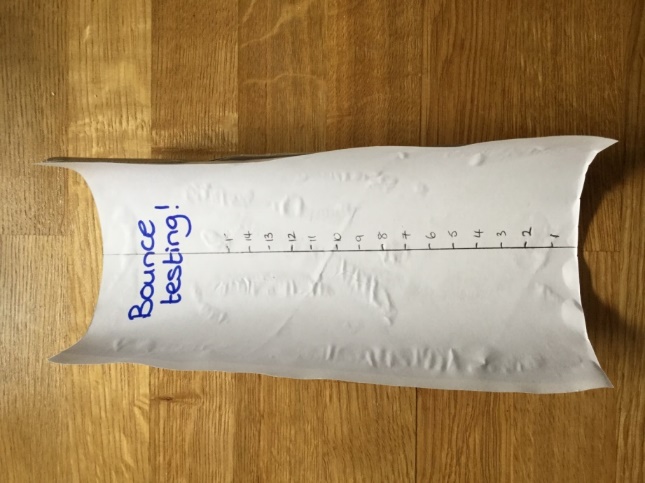 